MNAS  AC 16 –“ Үл эвдэх сорилтыг гүйцэтгэдэг хяналтын байгууллагад тавих нэмэлт  шалгуур үзүүлэлт”ХАМРАХ ХҮРЭЭЭнэ баримт бичиг нь MNAS IB AC 01 “Техникийн хяналтын байгууллагын итгэмжлэлийн шалгуур үзүүлэлт”-д заасан шаардлагыг  Үл эвдэх сорилт(ҮЭС)-ыг гүйцэтгэдэг Техникийн хяналтын байгууллага  хэрхэн хэрэглэх талаар тайлбарласан болно. Тус баримт бичигт MNAS IB AC 01 Техникийн хяналтын байгууллагын итгэмжлэлийн шалгуур үзүүлэлт”-ээс тодорхой бүлгүүдийг онцлон техникийн нэмэлт шалгуурыг тогтоосон болно. Бусад бүлгүүдийн хувьд MNAS IB AC 01 болон холбогдох бусад баримт бичигт заасан шаардлагыг хангана.1.3 Дараах баримт бичгүүдтэй хамтад нь хэрэглэнэ. Үүнд:MNS ISO/IEC 17020: 2012 – “Тохирлын үнэлгээ. Хяналтын ажил эрхэлдэг төрөл бүрийн байгууллагын ажиллагаанд тавих шаардлага ” ILAC-P15:06/2014 “Техникийн хяналтын байгууллагын итгэмжлэлд  ISO/IEC 17020:2012 стандартыг хэрэглэх нь”MNAS IB AC 01 “Техникийн хяналтын байгууллагын итгэмжлэлийн шалгуур үзүүлэлт”MNAS AC 05 “Үл эвдэх сорилтын лабораторит тавигдах онцлог шалгуур үзүүлэлт”1.4 Энэ баримт бичиг нь дараах ҮЭС-ын аргаар техникийн хяналт гүйцэтгэдэг байгууллагад хамаарна.  Радиографийн сорилтХэт авиан сорилтСоронзон бөөмийн сорилтШингэн нэвчүүлэх сорилтХуйларсан гүйдлийн сорилтШүүрлийн сорилт1.5  ISO/IEC 17020 стандартын дагуу ҮЭС гүйцэтгэдэг хяналтын байгууллага нь дараах үйл ажиллагааг гүйцэтгэдэг байж болно. Үүнд: a. Сорилтыг батлагдсан стандарт, арга аргачлалын дагуу гүйцэтгэн, сорилтын үр дүнг стандартад заасан хүлээн зөвшөөрөгдсөн шалгуур болон нийцлийн тодорхойлолтын дагуу гаргаж өгдөг.b. Сорилтын үр дүнд үндэслэн холбогдох согог, гэмтлийг тодорхойлдог. 2. АЖИЛТАН (MNAS IB AC 01 баримт бичгийн 6.1)2.1  Итгэмжлэлийн байгууллага/MNAS нь үл эвдэх хяналтын ажилтныг 2 төрөлд хуваана. Үүнд:Техникийн менежер буюу үр дүнг баталгаажуулан гарын үсэг зурагч  – Стандарт болон техникийн зохицуулалтын баримт бичгийн шаардлагад нийцсэн техникийн үзүүлэлтүүдийг хянах болон ҮЭС-г үнэлэх хариуцлага хүлээх ажилтан.Байцаагч- Өгөгдсөн үүрэг чиглэлийн дор тодорхой арга аргачлалын дагуу хяналтыг гүйцэтгэх ажилтан.2.2 Техникийн менежер нь ҮЭС-ийн үйл ажиллагааг хараа хяналтдаа явуулах эрх мэдэлтэй байх бөгөөд энэ хариуцлагыг хүлээхэд шаардагдах цагийн болон бусад  нөөцөөр хангагдсан байна. Түүнчлэн дараах шаардлагыг хангаж байна. Үүнд:ҮЭС-ын хэрэглээний техникийг сайн мэддэг, хангалттай мэдлэг туршлагатай;Тухайн хяналтад хамрагдаж байгаа бүтээгдэхүүн, материалыг үйлдвэрлэх үйл явц, ашиглах нөхцлийн талаар мэдлэгтэй;Ашиглах нөхцөлтэй холбогдон гарсан өгөгдлүүдийг тайлбарлах чадвар, дадлага тушлагатай;Холбогдох стандарт, техникийн зохицуулалтын баримт бичгийг ашиглах туршлагатай ба тохиромжтой стандарт, техникийн зохицуулалтын баримт бичиггүй үед арга аргачлалыг боловсруулах чадвартай байх;Өдөр тутмын болон онцлог тайланг бэлтгэх чадвартай; ҮЭС-ын гүйцэтгэлийн чанарыг хянах чадвартай.ҮЭС-ыг хянах ажилтан нь тухайн чиглэлээр техникийн шинжлэх ухааны дээд боловсролтой (инженер), холбогдох мэргэжлийн сургалтанд хамрагдсан, Үл эвдэх сорилтын Монголын нийгэмлэг(ҮЭСМН)-ийн ҮЭС-ын ажилтны баталгаажуулалтын 3 дугаар төвшний гэрчилгээтэй байна. Хэрэв тухайн ажилтан нь 2.2-т заасан шаардлагуудыг хангаж байгаа боловч  албан ёсоор дээд боловсрол эзэмшээгүй бол ажилласан дадлага туршлагаар нь дүйцүүлж болно.  2.3 Тусгай арга аргачлалын дагуу ҮЭС-ыг гүйцэтгэх байцаагчӨгөгдсөн үүрэг чиглэлийн дор тодорхой арга аргачлалын дагуу хяналтыг гүйцэтгэх байцаагч нь наад зах нь дараах шаардлагыг хангасан байна. Үүнд: ҮЭС-ын хэрэглээний гүйцэтгэлийн талаар туршлагатай;Холбогдох стандарт, техникийн зохицуулалтын баримт бичгийг ашиглах туршлагатай ба тухайн хяналтын зүйлд тохируулан стандарт, техникийн зохицуулалтын баримт бичгийг сонгож ашиглах чадвартай;ҮЭС-ын үр дүнг тайлбарлах дадлага туршлага, чадвартай;Ажлын бүртгэлийг хөтлөх болон гэрчилгээ/тайланг бэлтгэх чадвартай.Гүйцэтгэж байгаа үйл ажиллагааныхаа зорилго, үүрэг хариуцлагаа ухамсарласан, хангалттай мэдлэг, туршлагатай байвал зохионо. Байцаагч нь Үл эвдэх сорилтын Монголын нийгэмлэг(ҮЭСМН)-ийн ҮЭС-ын ажилтны баталгаажуулалтын 2 дугаар төвшний гэрчилгээтэй байна.  2.4 Хяналтын байгууллага нь ҮЭС-ын ажилтнуудын  үйлдвэрлэл, ашиглалтын үед гарч болох согог, гэмтлийг илрүүлэх мэдлэг, туршлагад тавигдах шаардлагыг тогтоож, хангагдсан эсэхийг шалгадаг байна.  2.5 ҮЭС-ын ажилтнаа шударга болон аюулгүй байдлыг хангах, хамгаалах хэрэгслийг ашиглах, ажлын байрны ёс зүй, харааны шалгалт зэргийг тусгасан удирдамж, зөвлөмжөөр хангасан байвал зохионо.  2.6 Радиографийн хяналтыг гүйцэтгэдэг хяналтын байгууллага нь цацраг хамгаалалттай холбоотой төрийн зохицуулах байгууллагаас зөвшөөрөл авсан цацрагийн хамгаалалт хариуцсан ажилтантай байна. 3. ТЕХНИК ТОНОГЛОЛ, ТОНОГ ТӨХӨӨРӨМЖ (MNAS IB AC 01 баримт бичгийн 6.2)3.1 Радиографийн тоног төхөөрөмжийг ашиглах зөвшөөрлийг төрийн зохицуулах байгууллагаас авсан байна. 3.2 Дээрх байгууллага зөвшөөрсөн тохиолдолд радиографийн хяналтад ашигласан радио идэвхэт материалыг хадгалаж болно.4.  ХЯНАЛТЫН АРГА,  АРГАЧЛАЛ (MNAS IB AC 01 баримт бичгийн 7.1) 4.1 Хяналтын байгууллага нь үндэсний стандарт дээр үндэслэн боловсруулсан арга аргачлалынхаа хамрах хүрээ, хязгаарлалтыг (Олон улсын стандартад тавигдсан шаардлагаас өөр байх тохиолдолд) мэдэж байвал зохино. Хэрэглэгчийн хүсэн хүлээсэн шаардлагыг хангахгүй  байх боломжтой тул энэ хязгаарлалтын талаар үйлчүүлэгчид мэдэгдэх, эсвэл тайлан гэрчилгээнд тусгавал зохино.  4.2 Хяналтын байгууллага нь гүйцэтгэх тухайн хяналтын төрөлд ҮЭС-ын ажилтнуудын мэргэшил, чадвар тохирч байгааг шалгах нь зүйтэй. Энэ шалгалт нь ажилтны баталгаажуулагдсан ур чадвар нь гүйцэтгэх ажилдаа тохирч байгаа эсэх, түүнчлэн сургалтын хэрэгцээг тодорхойлоход чиглэгдсэн байж болно. 4.3 Гэрээ хэлэлцээрийг байгуулахдаа хүлээх үүрэг, хариуцлагыг тодорхой тусгах шаардлагатай. 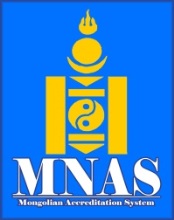 MNASMNASMONGOLIAN ACCREDITATION SYSTEMMONGOLIAN ACCREDITATION SYSTEMMONGOLIAN ACCREDITATION SYSTEMMONGOLIAN ACCREDITATION SYSTEMMNAS IB SC 02 MNAS IB SC 02 MNAS IB SC 02 Үл эвдэх сорилтыг гүйцэтгэдэг хяналтын байгууллагад тавих нэмэлт  шалгуур үзүүлэлтҮл эвдэх сорилтыг гүйцэтгэдэг хяналтын байгууллагад тавих нэмэлт  шалгуур үзүүлэлтҮл эвдэх сорилтыг гүйцэтгэдэг хяналтын байгууллагад тавих нэмэлт  шалгуур үзүүлэлтҮл эвдэх сорилтыг гүйцэтгэдэг хяналтын байгууллагад тавих нэмэлт  шалгуур үзүүлэлтҮл эвдэх сорилтыг гүйцэтгэдэг хяналтын байгууллагад тавих нэмэлт  шалгуур үзүүлэлтҮл эвдэх сорилтыг гүйцэтгэдэг хяналтын байгууллагад тавих нэмэлт  шалгуур үзүүлэлтҮл эвдэх сорилтыг гүйцэтгэдэг хяналтын байгууллагад тавих нэмэлт  шалгуур үзүүлэлтҮл эвдэх сорилтыг гүйцэтгэдэг хяналтын байгууллагад тавих нэмэлт  шалгуур үзүүлэлтҮл эвдэх сорилтыг гүйцэтгэдэг хяналтын байгууллагад тавих нэмэлт  шалгуур үзүүлэлтҮл эвдэх сорилтыг гүйцэтгэдэг хяналтын байгууллагад тавих нэмэлт  шалгуур үзүүлэлтҮл эвдэх сорилтыг гүйцэтгэдэг хяналтын байгууллагад тавих нэмэлт  шалгуур үзүүлэлтҮл эвдэх сорилтыг гүйцэтгэдэг хяналтын байгууллагад тавих нэмэлт  шалгуур үзүүлэлтҮл эвдэх сорилтыг гүйцэтгэдэг хяналтын байгууллагад тавих нэмэлт  шалгуур үзүүлэлтҮл эвдэх сорилтыг гүйцэтгэдэг хяналтын байгууллагад тавих нэмэлт  шалгуур үзүүлэлтҮл эвдэх сорилтыг гүйцэтгэдэг хяналтын байгууллагад тавих нэмэлт  шалгуур үзүүлэлтҮл эвдэх сорилтыг гүйцэтгэдэг хяналтын байгууллагад тавих нэмэлт  шалгуур үзүүлэлтҮл эвдэх сорилтыг гүйцэтгэдэг хяналтын байгууллагад тавих нэмэлт  шалгуур үзүүлэлтҮл эвдэх сорилтыг гүйцэтгэдэг хяналтын байгууллагад тавих нэмэлт  шалгуур үзүүлэлтҮл эвдэх сорилтыг гүйцэтгэдэг хяналтын байгууллагад тавих нэмэлт  шалгуур үзүүлэлтҮл эвдэх сорилтыг гүйцэтгэдэг хяналтын байгууллагад тавих нэмэлт  шалгуур үзүүлэлтҮл эвдэх сорилтыг гүйцэтгэдэг хяналтын байгууллагад тавих нэмэлт  шалгуур үзүүлэлтҮл эвдэх сорилтыг гүйцэтгэдэг хяналтын байгууллагад тавих нэмэлт  шалгуур үзүүлэлтҮл эвдэх сорилтыг гүйцэтгэдэг хяналтын байгууллагад тавих нэмэлт  шалгуур үзүүлэлтҮл эвдэх сорилтыг гүйцэтгэдэг хяналтын байгууллагад тавих нэмэлт  шалгуур үзүүлэлтҮл эвдэх сорилтыг гүйцэтгэдэг хяналтын байгууллагад тавих нэмэлт  шалгуур үзүүлэлтҮл эвдэх сорилтыг гүйцэтгэдэг хяналтын байгууллагад тавих нэмэлт  шалгуур үзүүлэлтҮл эвдэх сорилтыг гүйцэтгэдэг хяналтын байгууллагад тавих нэмэлт  шалгуур үзүүлэлтҮл эвдэх сорилтыг гүйцэтгэдэг хяналтын байгууллагад тавих нэмэлт  шалгуур үзүүлэлтҮл эвдэх сорилтыг гүйцэтгэдэг хяналтын байгууллагад тавих нэмэлт  шалгуур үзүүлэлтҮл эвдэх сорилтыг гүйцэтгэдэг хяналтын байгууллагад тавих нэмэлт  шалгуур үзүүлэлтҮл эвдэх сорилтыг гүйцэтгэдэг хяналтын байгууллагад тавих нэмэлт  шалгуур үзүүлэлтҮл эвдэх сорилтыг гүйцэтгэдэг хяналтын байгууллагад тавих нэмэлт  шалгуур үзүүлэлтҮл эвдэх сорилтыг гүйцэтгэдэг хяналтын байгууллагад тавих нэмэлт  шалгуур үзүүлэлтҮл эвдэх сорилтыг гүйцэтгэдэг хяналтын байгууллагад тавих нэмэлт  шалгуур үзүүлэлтҮл эвдэх сорилтыг гүйцэтгэдэг хяналтын байгууллагад тавих нэмэлт  шалгуур үзүүлэлтҮл эвдэх сорилтыг гүйцэтгэдэг хяналтын байгууллагад тавих нэмэлт  шалгуур үзүүлэлтҮл эвдэх сорилтыг гүйцэтгэдэг хяналтын байгууллагад тавих нэмэлт  шалгуур үзүүлэлтҮл эвдэх сорилтыг гүйцэтгэдэг хяналтын байгууллагад тавих нэмэлт  шалгуур үзүүлэлтҮл эвдэх сорилтыг гүйцэтгэдэг хяналтын байгууллагад тавих нэмэлт  шалгуур үзүүлэлтҮл эвдэх сорилтыг гүйцэтгэдэг хяналтын байгууллагад тавих нэмэлт  шалгуур үзүүлэлтҮл эвдэх сорилтыг гүйцэтгэдэг хяналтын байгууллагад тавих нэмэлт  шалгуур үзүүлэлтҮл эвдэх сорилтыг гүйцэтгэдэг хяналтын байгууллагад тавих нэмэлт  шалгуур үзүүлэлтБэлтгэсэн:Бэлтгэсэн:Баталсан:Баталсан:Баталсан:Баталсан:Баталсан:Д.ОюунчимэгД.ОюунчимэгС.ГанцэцэгС.ГанцэцэгС.ГанцэцэгС.ГанцэцэгС.ГанцэцэгХЭВЛЭЛТИЙН №: 01ХЭВЛЭЛТИЙН №: 01ӨӨРЧЛӨЛТИЙН№: 00ӨӨРЧЛӨЛТИЙН№: 00ӨӨРЧЛӨЛТИЙН№: 00ӨӨРЧЛӨЛТИЙН№: 00ӨӨРЧЛӨЛТИЙН№: 00ХЭВЛЭСЭН ОГНОО: 11.01.2016ХЭВЛЭСЭН ОГНОО: 11.01.2016ӨӨРЧИЛСӨН ОГНОО: ӨӨРЧИЛСӨН ОГНОО: ӨӨРЧИЛСӨН ОГНОО: ӨӨРЧИЛСӨН ОГНОО: ӨӨРЧИЛСӨН ОГНОО: 